Riktlinjer för ungdomsverksamheten i Vedums AISMålsättningVedums AIS ungdomsverksamhet syftar till att lära våra ungdomar att ta hand om varandra, känna gemenskap och ha roligt tillsammans.Vi vill skapa förutsättningar för varje individ att utvecklas utifrån sin egen förmåga.Vi vill se att våra ungdomar spelar fotboll så länge som möjligt och att de fortsätter in i Vedums AIS seniorverksamhet.Vi tar avstånd från all så kallad toppning.Våra ledareSer till att alla lag ses som utvecklingslag.Är ett gott föredöme.Ser till allas lika värde.Arbetar för god laganda, kamratskap och klubbkänsla.Sprider spelglädje, kreativitet och lekfullhet.Främjar rent spel.Tar hjälp och tips av varandra.Tonar ner vuxnas resultatfixering.Strävar mot att det anordnas dubbelt så många träningar som matcher.Allas lika värdeVi är en del av Vedums nolltoleransgrupp, och tar avstånd från all form av diskriminering eller kränkningar.Vi följer och arbetar enligt nolltoleransreglerna:Jag är lika mycket värd som du, du är lika mycket värd som jag.Jag är en bra kompisJag använder ett trevligt språkRent spelVi respekterar domare och dennes beslut.Vi respekterar våra motståndare och medspelare.Vi följer reglerna.Vi tackar alltid våra motståndare och varandra efter spelad match.Vi använder ett vårdat språk.Matcherna är en del av varje spelares utveckling.Spelarutbildningsplan.Alla är en del av Vedums AIS och för att främja klubbkänslan och sammanhållningen ser vi positivt på lån av spelare mellan lagen när behov finns.5 - 8 år (Fotbollsskola)På ett lekfullt och roligt sätt pröva på fotbollens grunder. Förhoppningen är att så många som möjligt vill fortsätta att spela fotboll.6 - 9 år (5 - mannaspel)Tränar anfallsspel och försvarsspel. Fysisk träning, koordination och snabbhet.9 - 12 år (7-mannaspel)Tränar anfallsspel (uppbyggnad, skapa målchans, avslut) och försvarsspel (förhindra uppbyggnad, målchans och avslut) Fysisk träning: rörlighet, koordination, snabbhet och styrka.12 - 15 år (9/11 - mannaspel)Tränar anfallsspel (uppbyggnad, skapa målchans, avslut) och försvarsspel (förhindra uppbyggnad, målchans och avslut) Fysisk träning: rörlighet, koordination, snabbhet och styrka, uthållighet med boll.Utbildning för tränare/LedareTränarutbildningar hjälper dig att bli en bra och trygg ledare. På så vis stimulerar vi våra barn och ungdomar att finna inspirationen att spela fotboll och tycka att det är roligt så länge som möjligt. Vedums AIS ser positivt på utbildning och fortbildning.Vi ser gärna att våra tränare ska ha gått minst:8 - 12 år Tränarutbildning C13 - 15 år Tränarutbildning BDessa utbildningar rekommenderas och bekostas av klubben.Hälsa och välbefinnandeUnder spelarens tid i ungdomsverksamheten i Vedums AIS skall han/hon bli informerad om hur kosten påverkar prestation och uthållighet samt kroppens välmående.Spelarna skall informeras och få förståelse om drogers och tobaks negativa inverkan på individen och miljön.Nordvalla är en tobaksfri zon, vilket alla skall hjälpas åt att respektera.Till alla fotbollsföräldrarFölj med till träningar och matcher - ditt barn sätter stort värde på det.Håll dig lugn vid sidlinjen, låt ditt barn spela.Uppehåll dig på motsatt långsida, håll avstånd från spelare och ledare.Respektera ledarnas beslut, var positiv och stöttande.Skapa god stämning vid match och träning.Fråga barnen om matchen var kul och spännande, fråga ALDRIG efter resultatet.Stödj föreningen i dess arbete. Din insats blir värdesatt, inte minst av ditt barn.Det är ditt barn som spelar fotboll - inte du!FörsäkringarAktiva i ungdomsverksamheten i Vedums AIS omfattas av en ungdomsförsäkring som ger spelaren ett försäkringsskydd under match och träning samt under resan till och från träningar och matcher. (upp till spelaren fyller 15 år)TrafikSamtliga ledare, aktiva, föräldrar och övriga verksamma inom Vedums AIS skall ta del av och följa Vedums AIS trafikpolicy./Styrelsen 2018 06 01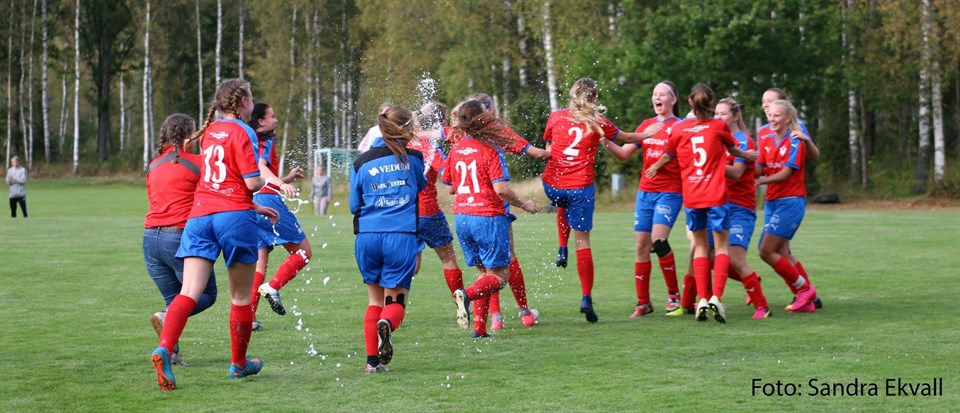 